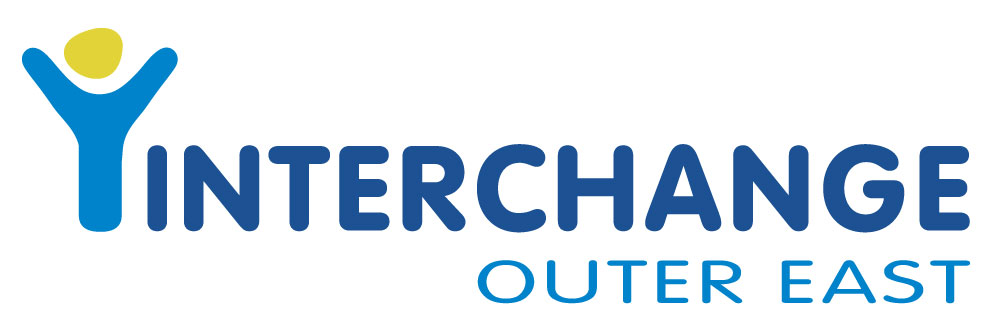 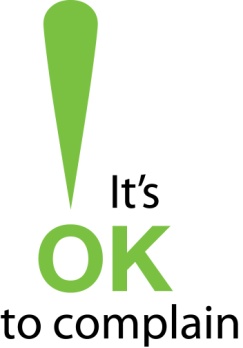 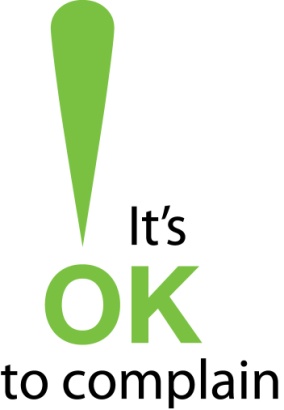 Complaint FormName (if you want):_______________________________When/Date:__________________________________What is the complaint? 	(What, Where, When)
______________________________________________________________________________________________________________________________________________________________________________________________________________________________________________________________________________What would you like to see happen? _________________________________________________________________________________________________________________________________________________________________________________________________________________________________** Staff please attach complaint follow-up actions to form